STUDENT EXCHANGE/STUDY ABROAD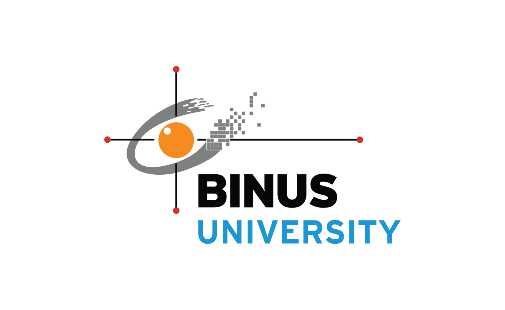 LEARNING AGREEMENTThis form has been customized for IISMA applicants only.Student NameStudent NameStudent NameBINUSIAN IDBINUSIAN IDBINUSIAN IDMajor/Study ProgramMajor/Study ProgramMajor/Study ProgramCampus (Kemanggisan, Alam Sutera, Bekasi, Senayan, Bandung, Malang, BOL)Campus (Kemanggisan, Alam Sutera, Bekasi, Senayan, Bandung, Malang, BOL)Campus (Kemanggisan, Alam Sutera, Bekasi, Senayan, Bandung, Malang, BOL)Email and Phone No.Email and Phone No.Email and Phone No.English Language Proficiency Test*English Language Proficiency Test*English Language Proficiency Test*ELP Test ScoreELP Test ScoreELP Test ScoreELP Test DateELP Test DateELP Test DateHost University, CountryHost University, CountryHost University, CountryApplied Semester at BINUS UniversityApplied Semester at BINUS UniversityApplied Semester at BINUS UniversityOdd SemesterOdd SemesterOdd SemesterOdd SemesterOdd Semester2021/20222021/2022* Please fill with TOEFL ITP/TOEFL iBT/IELTS/Duolingo English Test.* Please fill with TOEFL ITP/TOEFL iBT/IELTS/Duolingo English Test.* Please fill with TOEFL ITP/TOEFL iBT/IELTS/Duolingo English Test.* Please fill with TOEFL ITP/TOEFL iBT/IELTS/Duolingo English Test.* Please fill with TOEFL ITP/TOEFL iBT/IELTS/Duolingo English Test.* Please fill with TOEFL ITP/TOEFL iBT/IELTS/Duolingo English Test.* Please fill with TOEFL ITP/TOEFL iBT/IELTS/Duolingo English Test.* Please fill with TOEFL ITP/TOEFL iBT/IELTS/Duolingo English Test.* Please fill with TOEFL ITP/TOEFL iBT/IELTS/Duolingo English Test.* Please fill with TOEFL ITP/TOEFL iBT/IELTS/Duolingo English Test.Host UniversityHost UniversityHost UniversityCountry of Host UniversityCountry of Host UniversityCountry of Host UniversityCourses at Host UniversityCourses at Host UniversityCourses at Host UniversityCourses at Host UniversityCourses at Host UniversityCourses at Host UniversityCourses at BINUS University(http://curriculum.binus.ac.id/)Courses at BINUS University(http://curriculum.binus.ac.id/)Courses at BINUS University(http://curriculum.binus.ac.id/)Courses at BINUS University(http://curriculum.binus.ac.id/)NoCourse CodeCourse NameCourse NameCreditCreditCourse CodeCourse NameCourse NameCredit12345678910Total Credit:Total Credit:Total Credit:Total Credit:Total Credit:Total Credit:Total Credit:ApprovalWe confirm that the proposed learning agreement is approved.ApprovalWe confirm that the proposed learning agreement is approved.ApprovalWe confirm that the proposed learning agreement is approved.ApprovalWe confirm that the proposed learning agreement is approved.ApprovalWe confirm that the proposed learning agreement is approved.ApprovalWe confirm that the proposed learning agreement is approved.ApprovalWe confirm that the proposed learning agreement is approved.ApprovalWe confirm that the proposed learning agreement is approved.ApprovalWe confirm that the proposed learning agreement is approved.ApprovalWe confirm that the proposed learning agreement is approved.Name of Head/Deputy Head of Program/DepartmentName of Head/Deputy Head of Program/DepartmentName of Head/Deputy Head of Program/DepartmentName of Head/Deputy Head of Program/DepartmentName of Head/Deputy Head of Program/DepartmentDateDateDateDateDateSignatureSignatureSignatureSignatureSignature